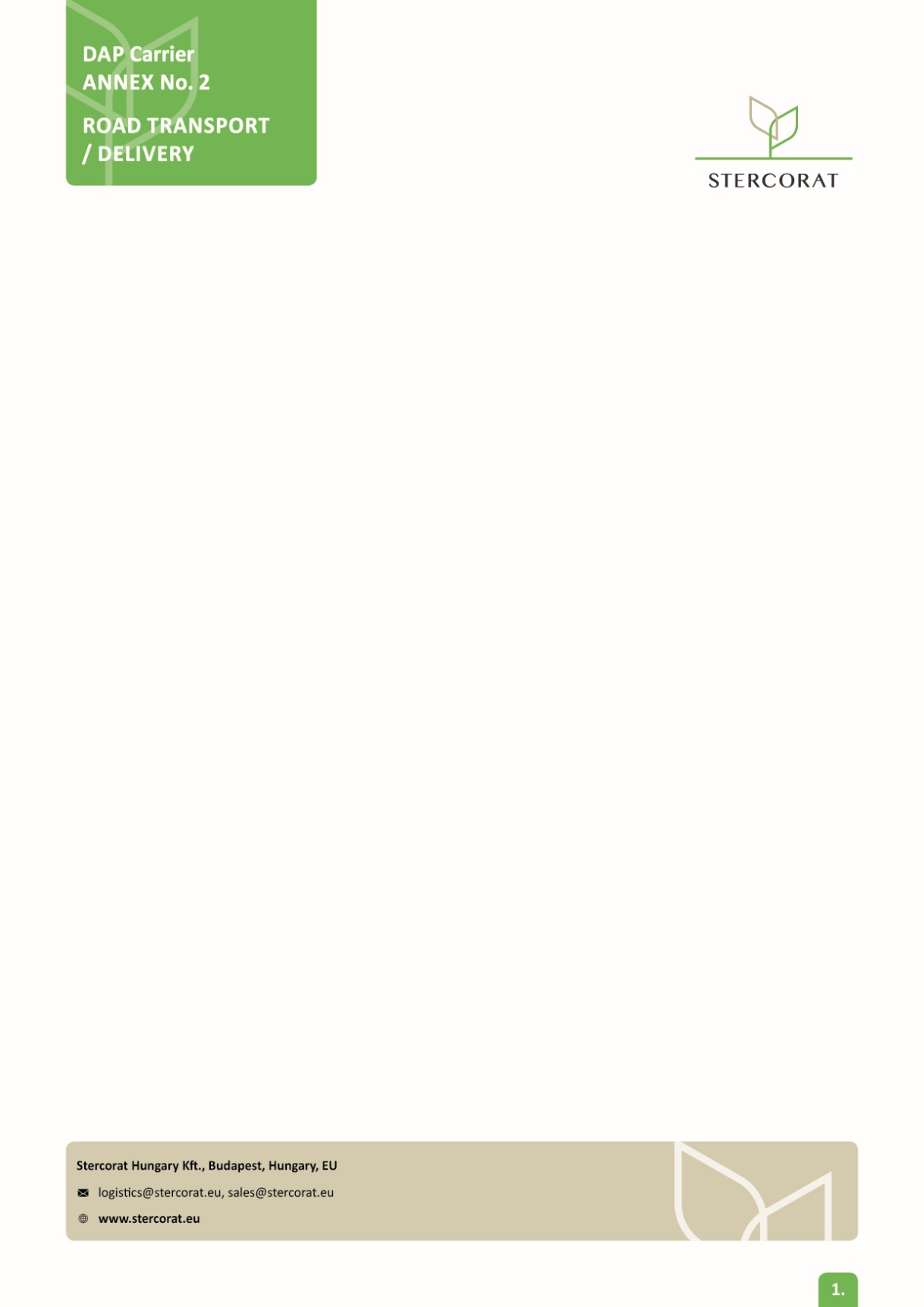 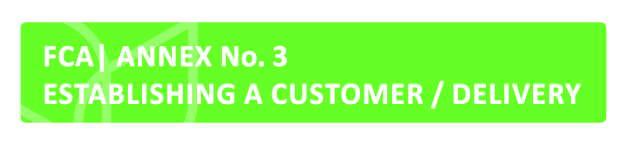 Please send the completed form at least 48 hours before the loading date, to: sales@stercorat.eu. Please fill in all the data for the first contract/order or the data you've already uploaded has changed.Please fill yellow fields for each other delivery separately.Instructions for transporters: http://www.stercorat.eu/en/logistics/.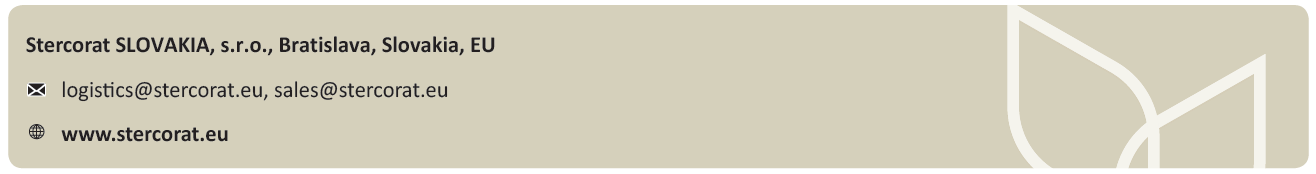 Customerbilling informationName:Address:Zip code:City:Country:Reg. No. (only SK entities):Tax Reg. No. (only SK entities):VAT Reg. No. (in HUxxxxx European format): Bank:         IBAN:              SWIFT code:                                Delivery Addressfill for each delivery separatelyName:Address:Zip code:City:Country:VAT Reg. No. (in HUxxxxx European format):E-mail:Loading date / timefill for each delivery separatelyCarrierbilling informationfill for each delivery separatelyName:Address:Zip code:City:Country:Driverfill for each delivery separatelyName:Phone No.:Vehicle registration numberfill for each delivery separatelyTrailer registration numberfill for each delivery separatelyLoading into theFlexitank state the   container numberPermanent entry cardYES                                                            NOCircle the selected option.For the issue of the entry card, see Annex No. 2.If you have a permanent entry in Slovnaft a.s. indicate the number:Contact person CommercialName:E-mail:Phone:Contact person AccountancyName:E-mail:Phone:Contact person LogisticsName:E-mail:Phone: